РЕШЕНИЕОб утверждении Положения о порядке оплаты и материального стимулирования труда выборного должностного лица местного самоуправления, осуществляющего свои полномочия на постоянной основе, и лиц, замещающих должности муниципальной службы в сельском поселении Верхнесуянский сельсовет муниципального района Караидельский район Республики Башкортостан Руководствуясь ст.22 Федерального закона от 02 марта 2007 года №25-ФЗ «О муниципальной службе в Российской Федерации», в соответствии со ст.12 Закона Республики Башкортостан от 16 июля 2007 года №453-з «О муниципальной службе в Республике Башкортостан», Законом Республики Башкортостан от 19 июля 2012 г. № 575-з «О гарантиях осуществления полномочий депутата, члена выборного органа, выборного должностного лица местного самоуправления», постановлением Правительства Республики Башкортостан от 24 декабря 2013 года №610 «Об утверждении нормативов формирования расходов на оплату труда в органах местного самоуправления в Республике Башкортостан», Совет сельского поселения Верхнесуянский сельсовет муниципального района Караидельский район Республики Башкортостан решил:Утвердить Положение о порядке оплаты и материального стимулирования труда выборного должностного лица местного самоуправления, осуществляющего свои полномочия на постоянной основе, и лиц, замещающих должности муниципальной службы в сельском поселении Верхнесуянский сельсовет муниципального района Караидельский район Республики Башкортостан согласно приложению, к настоящему решению.Признать решение Совета сельского поселения Верхнесуянский сельсовет муниципального района Караидельский район Республики Башкортостан от 31 мая 2018 года №29/2 «Об утверждении Положения об оплате труда муниципальных служащих Совета и администрации сельского поселения Верхнесуянский сельсовет муниципального района Караидельский район Республики Башкортостан» утратившим силу.Настоящее решение вступает в силу с 1 января 2022 года.Обнародовать настоящее решение на информационном стенде в администрации сельского поселения Верхнесуянский сельсовет муниципального района Караидельский район Республики Башкортостан по адресу: д.Седяш, ул.Трактовая, 9, и на официальном сайте сельского поселения: http://vsuyan.ru/.Глава сельского поселения Верхнесуянский сельсовет муниципального района Караидельский  район  Республики Башкортостан                                                               Р.Ф.Агалтдиновд. Седяш30 ноября 2021 года № 20/8                                                                           Приложение к решению Совета сельского поселения Веерхнесуянский сельсовет муниципального района Караидельский районРеспублики Башкортостан от 30 ноября 2021 года №20/8ПОЛОЖЕНИЕ о порядке оплаты и материального стимулирования труда выборного должностного лица местного самоуправления, осуществляющего свои полномочия на постоянной основе, и лиц, замещающих должности муниципальной службы в сельском поселении Верхнесуянский сельсовет муниципального района Караидельский район Республики Башкортостан1. Общие положения	1.1. Настоящее Положение разработано в соответствии ст.22 Федерального закона от 02 марта 2007 года №25-ФЗ «О муниципальной службе в Российской Федерации», со ст. 12 Закона Республики Башкортостан от  16 июля 2007 года №453-з «О муниципальной службе в Республике Башкортостан», Законом Республики Башкортостан от 19 июля 2012 г. № 575-з «О гарантиях осуществления полномочий депутата, члена выборного органа, выборного должностного лица местного самоуправления», постановлением Правительства Республики Башкортостан от 24 декабря 2013 года №610 «Об утверждении нормативов формирования расходов на оплату труда в органах местного самоуправления в Республике Башкортостан», и регулирует вопросы оплаты и материального стимулирования труда выборного должностного лица местного самоуправления, осуществляющего свои полномочия на постоянной основе, и лиц, замещающих должности муниципальной службы в сельском поселении Верхнесуянский сельсовет муниципального района Караидельский район Республики Башкортостан.	1.2. Настоящее Положение о порядке оплаты и материального стимулирования труда выборного должностного лица местного самоуправления, осуществляющего свои полномочия на постоянной основе, и лиц, замещающих должности муниципальной службы в сельском поселении Верхнесуянский сельсовет муниципального района Караидельский район Республики Башкортостан (далее по тексту - положение), определяет порядок и условия оплаты труда, а также материального стимулирования труда выборного должностного лица местного самоуправления, осуществляющего свои полномочия на постоянной основе, и лиц, замещающих должности муниципальной службы в сельском поселении Верхнесуянский сельсовет муниципального района Караидельский район Республики Башкортостан за качественное и добросовестное выполнение должностных обязанностей и соблюдение исполнительской и трудовой дисциплины. Расходы на оплату труда выборного должностного лица местного самоуправления, осуществляющего свои полномочия на постоянной основе (далее – глава сельского поселения) и должности муниципальной службы (далее – муниципальные служащие) предусматриваются в бюджете сельского поселения Верхнесуянский сельсовет муниципального района Караидельский район Республики Башкортостан (далее – сельское поселение) на очередной финансовый год в расходах по отрасли «Общегосударственные вопросы».	1.3. В соответствии с настоящим положением и требованиями действующего законодательства ежегодно по состоянию на 1 января Советом и администрацией утверждается штатное расписание работников. Изменения, произошедшие в течение года в размерах и условиях оплаты труда муниципальных служащих, вносятся в утвержденное штатное расписание соответствующими муниципальными правовыми актами.2. Состав денежного содержания, должностные оклады2.1. Денежное содержание глав сельских поселений, возглавляющих местные администрации и исполняющих полномочия председателя представительного органа сельского поселения, являющегося выборным должностным лицом местного самоуправления, состоит из ежемесячного денежного вознаграждения, денежного поощрения, единовременной выплаты при предоставлении ежегодного оплачиваемого отпуска, материальной помощи. 2.2. Оплата труда муниципальных служащих производится в виде денежного содержания, которое состоит из месячного должностного оклада в соответствии с замещаемой ими должностью муниципальной службы (далее - должностной оклад) и надбавки к должностному окладу за классный чин лицам, замещающим должности муниципальной службы, которые составляют оклад месячного денежного содержания муниципального служащего (далее - оклад денежного содержания), а также из надбавки к должностному окладу за выслугу лет, надбавки к должностному окладу за особые условия службы, надбавки к должностному окладу лицам, допущенным к государственной тайне, денежного поощрения, премии по результатам работы, единовременной выплаты при предоставлении ежегодного оплачиваемого отпуска, материальной помощи. 2.3. Должностные оклады лиц, замещающих муниципальные должности и должности муниципальной службы, устанавливаются согласно приложению №1. Должностные оклады в дальнейшем могут индексироваться в сроки и пределах повышения должностных окладов в органах местного самоуправления Республики Башкортостан в соответствии с действующим законодательством.Условия денежного содержанияГлаве сельского поселения, возглавляющему местную администрацию и исполняющим полномочия председателя Совета сельского поселения, являющегося выборным должностным лицом местного самоуправления, выплачивается:а) ежемесячное денежное вознаграждение в размерах, определенных с учетом должностных окладов и надбавок.б) ежемесячное денежное поощрение в размере двух ежемесячных денежных вознаграждений;в) единовременная выплата к отпуску в размере 2 ежемесячных денежных вознаграждений при предоставлении ежегодного оплачиваемого отпуска;г) материальная помощь в соответствии с положением, утвержденным представительным органом сельского поселения.3.2. Муниципальным служащим в следующих пределах могут выплачиваться:1) ежемесячная надбавка к должностному окладу за классный чин в размерах, установленных приложением №2, которая в дальнейшем может индексироваться в сроки и пределах повышения размеров окладов за классный чин в органах местного самоуправления Республики Башкортостан в соответствии с действующим законодательством;2) ежемесячная надбавка к должностному окладу за особые условия службы в следующих размерах:а) лицу, замещающему высшую должность муниципальной службы, - от 150 до 200 процентов должностного оклада;б) лицу, замещающему главную должность муниципальной службы, - от 120 до 150 процентов должностного оклада;в) лицу, замещающему ведущую должность муниципальной службы, - от 90 до 120 процентов должностного оклада;г) лицу, замещающему младшую и старшую должности муниципальной службы, - от 60 до 90 процентов должностного оклада.3) ежемесячная надбавка к должностному окладу за выслугу лет в следующих размерах:    при стаже муниципальной службы     процентов должностного оклада:  	  от 1 до 5 лет                 			     10;  от 5 лет до 10 лет                 		     15;    	  от 10 лет до 15 лет                		     20;            свыше 15 лет                       		                30.За муниципальными служащими после изменений условий денежного содержания, предусмотренных настоящим Положением, сохраняется размер ежемесячной надбавки к должностному окладу за выслугу лет муниципальной службы, установленный до вступления в силу настоящего Положения, если ее размер выше надбавки к должностному окладу за выслугу лет муниципальной службы, устанавливаемый в соответствии с настоящим Положением. В стаж муниципальной службы, дающий право на получение ежемесячной надбавки к должностному окладу за выслугу лет на основании решения комиссии по установлению стажа муниципальной службы могут засчитываться работы в отдельных должностях руководителей и специалистов на предприятиях, в учреждениях и организациях, опыт и знание работы в которых необходимы муниципальным служащим для выполнения должностных обязанностей. Периоды работы в указанных должностях в совокупности не должны превышать пять лет;4) ежемесячное денежное поощрение муниципальным служащим Совета и администрации сельского поселения Верхнесуянский сельсовет муниципального района Караидельский район Республики Башкортостан - в размере 2 должностных окладов;       5) ежемесячная надбавка к должностному окладу лицам, допущенным к государственной тайне, - в размере и порядке, которые установлены законодательством Российской Федерации;       6) районный коэффициент начисляется в соответствии с действующим законодательством;7) премии по результатам работы:- премирование муниципальных служащих осуществляется за успешное и добросовестное выполнение трудовых обязанностей, инициативность в целях материального стимулирования, повышения эффективности и качества труда каждого работника;- премия муниципальным служащим выплачивается в зависимости от личного вклада с учетом работы за месяц в размере двух окладов денежного содержания (в расчете на год);Муниципальные служащие Администрации сельского поселения Верхнесуянский сельсовет района премируются по распоряжению главы сельского поселения.- муниципальные служащие могут быть лишены премии полностью или частично при наличии случаев нарушения трудовой и исполнительской дисциплины, совершенных за истекший период, за который начисляется премия, за ненадлежащее исполнение возложенных на них обязанностей и заданий. Основанием для лишения сотрудника премии является служебная записка с указанием конкретных фактов допущенных нарушений и распоряжение главы сельского поселения;- премия начисляется за фактически отработанное время;- работникам, проработавшим неполный месяц и уволившимся по уважительным причинам (отставка муниципального служащего, призыв на военную службу, перевод на другую работу по согласованию с руководителем учреждения, поступление в учебное заведение с отрывом от производства, уход на пенсию, сокращение численности штата), выплата премии производится за фактически отработанное время в данном учетном периоде;- работникам, проработавшим неполный месяц и уволившимся по собственному желанию, премия не выплачивается;- премии, выплачиваемые в соответствии с настоящим положением, учитываются при исчислении среднего заработка в порядке, установленном законодательством, и на них начисляется районный коэффициент;8) единовременная выплата к отпуску:- единовременная выплата муниципальным служащим производится        в размере двух окладов денежного содержания в год при предоставлении ежегодного оплачиваемого отпуска или его части один раз в течение календарного года.- в случае неиспользования муниципальным служащим ежегодного оплачиваемого отпуска (либо его части) в текущем календарном году, а также при наличии иных уважительных причин единовременная выплата к отпуску по согласованию с работодателем может быть выплачена в иные сроки в течение календарного года.- в случае увольнения муниципального служащего неиспользованная единовременная выплата к отпуску может быть выплачена работнику пропорционально отработанному периоду в текущем календарном году;9) материальная помощь:- материальная помощь муниципальным служащим выплачивается в пределах средств фонда оплаты труда на основании заявления муниципального служащего по распоряжению главы сельского поселения при предоставлении ежегодного оплачиваемого отпуска в размере одного оклада денежного содержания один раз в течение календарного года;10)при выходе на пенсию за выслугу лет на муниципальной службе выплачивается единовременное денежное пособие в размере шести месячных должностных окладов на основании заявления работника.Доплаты за совмещение профессий (должностей), расширение зон обслуживания, увеличение объема работы или исполнение обязанностей временно отсутствующих работников устанавливается по распоряжению главы сельского поселения с указанием совмещаемых профессий, зон обслуживания или замещаемой должности, объема дополнительно выполняемых работ и размера доплат в зависимости от сложности характера, объема выполняемых работ степени использования рабочего времени. Материальная помощь4.1. Материальная помощь муниципальным служащим может быть выплачена в следующих случаях:-  смерти близких родственников (родителей, детей, мужа (жены), родных братьев и сестер) на основании заявления муниципального служащего, копии свидетельства о смерти в размере до 5000 рублей;- при рождении ребенка на основании копии свидетельства о рождении - в размере до 5000 рублей;- в связи со свадьбой сотрудника аппарата Совета и администрации сельского поселения на основании копии свидетельства о браке – в размере до 5000 рублей;- в случае неотложной жизненной необходимости – в размере до трех окладов денежного содержания;- в случае смерти (гибели) работника аппарата Совета и администрации сельского полселения члену его семьи или родителям, а при их отсутствии – другим родственникам, оплачивающим похороны, материальная помощь выплачивается в размере до четырех окладов денежного содержания по их заявлению при предъявлении копии свидетельства о смерти.Решение о выплате материальной помощи в указанных случаях принимается главой сельского поселения на основании мотивированного заявления работника.4.2. При наличии экономии по фонду оплаты труда материальная помощь может выплачиваться бывшим сотрудникам аппарата Совета и администрации сельского поселения, ушедшим на пенсию из аппарата Совета и администрации сельского поселения, по решению главы сельского поселения в следующих случаях:- в связи с Днем пожилых людей и другими знаменательными датами - в размере до 1000 рублей.5. Единовременные выплаты в связи с праздничными датами5.1. Муниципальным   служащим    могут   выплачиваться    единовременные выплаты в связи с праздничными датами по распоряжению Правительства Республики Башкортостан и иных случаях в размере месячного фонда оплаты труда. Муниципальным   служащим, находящимся в отпуске по беременности и родам, единовременные выплаты в связи с праздничными датами выплачивается на общих основаниях. Муниципальным   служащим, находящимся в отпуске по уходу за ребенком до трех лет, единовременные выплаты в связи с праздничными датами не выплачивается.Единовременная выплата лицу, возглавляющую местную администрацию, производится на основании распоряжения Администрации муниципального района.Единовременное поощрение 6.1. За безупречную и эффективную муниципальную службу, и другие заслуги, достижения при наличии экономии по фонду оплаты труда муниципальным служащим может выплачиваться единовременное поощрение (премия) в размере месячного фонда оплаты труда производится на основании распоряжения Администрации сельского поселения в следующих случаях:- при награждении государственными наградами Российской Федерации и Республики Башкортостан;- при награждении почетной грамотой Правительства Республики Башкортостан;- при награждении почетными грамотами Министерств Российской Федерации и Министерств Республики Башкортостан;- при награждении почетной грамотой Администрации;- при награждении Благодарственным письмом Администрации.  7. Предоставление отпусков7.1. Главе сельского поселения, осуществляющему полномочия на постоянной основе, предоставляется ежегодный оплачиваемый отпуск с сохранением замещаемой должности и денежного содержания. Указанный ежегодный оплачиваемый отпуск состоит из основного оплачиваемого отпуска и дополнительного оплачиваемого отпуска. При этом продолжительность ежегодного основного оплачиваемого отпуска составляет 35 календарных дней, а продолжительность ежегодного дополнительного оплачиваемого отпуска исчисляется из расчета один календарный день за каждый год работы (осуществления полномочий на постоянной основе) в качестве выборного должностного лица.Общая продолжительность ежегодного основного оплачиваемого отпуска и ежегодного дополнительного оплачиваемого отпуска для главы сельского поселения, не может превышать 45 календарных дней.Главе сельского поселения, ежегодный оплачиваемый отпуск может предоставляться по частям, при этом продолжительность одной части отпуска не должна быть менее 14 календарных дней.7.2. Муниципальным служащим предоставляется ежегодный основной оплачиваемый отпуск продолжительностью 30 календарных дней независимо от группы должностей.7.3. Ежегодный дополнительный оплачиваемый отпуск за выслугу лет продолжительностью не более 10 календарных дней предоставляется по всем группам должностей за период работы на муниципальной службе и за иные периоды, включенные в стаж муниципальной службы:- при стаже муниципальной службы от 1 года до 5 лет – 1 календарный день;- при стаже муниципальной службы от 5 до 10 лет – 5 календарных дней;- при стаже муниципальной службы от 10 до 15 лет -  7 календарных дней;- при стаже муниципальной службы 15 лет и более – 10 календарных дней.В стаж муниципальной службы, дающий право для определения продолжительности ежегодного дополнительного оплачиваемого отпуска за выслугу лет    могут засчитываться работы в отдельных должностях руководителей, специалистов на предприятиях, в учреждениях и организациях, опыт и знание работы в которых необходимы муниципальным служащим для выполнения должностных обязанностей. Периоды работы в указанных должностях в совокупности не должны превышать пять лет.7.4. Муниципальным служащим Совета и администрации сельского поселения предоставляются ежегодные дополнительные отпуска за ненормированный рабочий день в количестве трех календарных дней.Дополнительные отпуска за ненормированный рабочий день предоставляются сверх ежегодного оплачиваемого отпуска.7.5. Ежегодный оплачиваемый отпуск и дополнительные оплачиваемые отпуска суммируются и по желанию работника могут предоставляться частями. При этом продолжительность одной части ежегодного оплачиваемого отпуска не может быть менее 14 календарных дней.Муниципальным служащим, замещающим должности муниципальной службы, независимо от группы должностей, часть отпуска, превышающая 28 календарных дней, по письменному заявлению работника может быть заменена денежной компенсацией в пределах средств утвержденного фонда оплаты труда.7.6. Муниципальному служащему по его письменному заявлению по распоряжению главы сельского поселения может предоставляться отпуск без сохранения денежного содержания продолжительностью не более одного года.8. Формирование фонда оплаты трудаПри утверждении фондов оплаты труда сверх суммы средств, направляемых для выплаты должностных окладов главы сельского поселения и муниципальных служащих Совета и администрации сельского поселения, предусматриваются следующие размеры средств на выплату (в расчете на год):1) ежемесячной надбавки за выслугу лет - в размере 3 должностных окладов муниципальных служащих;2) ежемесячной надбавки за особые условия службы - в размере 14 должностных окладов муниципальных служащих;3) ежемесячной надбавки за классный чин - в размере 4 должностных окладов муниципальных служащих;4) премии по результатам работы - в размере 2 окладов денежного содержания муниципальных служащих;5) единовременной выплаты при предоставлении отпуска и материальная помощь - в размере 3 окладов денежного содержания муниципальных служащих;6) ежемесячной надбавки к должностному окладу за работу со сведениями, составляющими государственную тайну, - в размере 1,5 должностного оклада муниципального служащего;7) денежного поощрения - в установленном для его выплаты размере;8) районного коэффициента - в соответствии с законодательством.Приложение №1 к Положению о порядке оплаты и материального стимулирования труда выборного должностного лица местного самоуправления, осуществляющего свои полномочия на постоянной основе, и лиц, замещающих должности муниципальной службы в сельском поселении Верхнесуянский сельсовет муниципального района Караидельский район Республики БашкортостанРазмеры должностных окладов лиц, замещающихдолжности муниципальной службы Раздел 1Администрация сельского поселения Верхнесуянский сельсовет муниципального района Караидельский район Республики Башкортостан                                                           Раздел 2Совет сельского поселения Верхнесуянский сельсовет муниципального района Караидельский район Республики БашкортостанПриложение №2 к Положению о порядке оплаты и материального стимулирования труда выборного должностного лица местного самоуправления, осуществляющего свои полномочия на постоянной основе, и лиц, замещающих должности муниципальной службы в сельском поселении Верхнесуянский сельсовет муниципального района Караидельский район Республики БашкортостанРазмеры надбавок за классный чин лицам, замещающим должности муниципальной службы Совета и Администрации сельского поселения Верхнесуянский сельсовет муниципального района Караидельский район Республики Башкортостан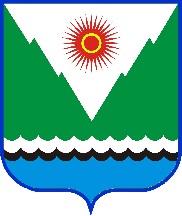 № п/пНаименование должностиДолжностные оклады, руб.1.Глава сельского поселения105062.Глава администрации38793.Помощник главы Администрации33424.Заместитель главы Администрации33425.Управляющий делами33426.Специалист 1 категории (бухгалтер 1 категории, заведующий канцелярией, заведующий приемной, землеустроитель 1 категории, инженер 1 категории, инженер – программист 1 категории, инспектор 1 категории, ревизор 1 категории, экономист 1 категории, юрисконсульт 1 категории)29207.Специалист 2 категории (архивист 2 категории, бухгалтер 2 категории, землеустроитель 2 категории, инженер 2 категории, инспектор 2 категории, старший инспектор приемной, экономист 2 категории)28168.Специалист (бухгалтер, землеустроитель, инженер, инспектор, инспектор приемной, экономист)2691№ п/пНаименование должностиДолжностные оклады, руб.1.Помощник главы сельского поселения25062.Советник главы сельского поселения25063.Консультант главы сельского поселения25064.Секретарь Совета40755.Специалист 2 категории28166.Специалист2691Классный чин Размер надбавки, руб.1.Высшая должность 1.Высшая должность Действительный муниципальный советник I класса3422Действительный муниципальный советник  II  класса3159Действительный муниципальный советник  III  класса28962.Главная должность 2.Главная должность Главный муниципальный советник I класса2621Главный муниципальный советник  II  класса2369Главный муниципальный советник  III  класса20953.Ведущая должность 3.Ведущая должность  Муниципальный советник I класса1957 Муниципальный советник  II  класса1786 Муниципальный советник  III класса16374.Старшая должность 4.Старшая должность Советник муниципальной службы I класса 1489Советник муниципальной службы  II  класса 1339Советник муниципальной службы  III  класса 11795.Младшая должность 5.Младшая должность Референт муниципальной службы I класса1076Референт муниципальной службы  II  класса951Референт муниципальной службы  III  класса848